                                                           Проєкт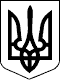 УКРАЇНАЧЕЧЕЛЬНИЦЬКА РАЙОННА РАДАВІННИЦЬКОЇ ОБЛАСТІРІШЕННЯ  ________ 2020 року                                                              28 сесія 7 скликанняПро участь у ХVІІ обласному конкурсі проєктів розвитку територіальних громад Вінницької області 	Відповідно до частини 2 статті 43 Закону України «Про місцеве самоврядування в Україні», Стратегії економічного та соціального розвитку Чечельницького району до 2020 року, затвердженої рішенням 13 сесії районної ради 6 скликання від 05 березня 2013 року № 184, Програми економічного і соціального розвитку району на 2020 рік, з метою підготовки проєктів  для участі у ХVIІ обласному конкурсі проєктів розвитку територіальних громад Вінницької області в 2020 році, районна рада ВИРІШИЛА:	1. Взяти участь у ХVІI обласному конкурсі проєктів розвитку територіальних громад Вінницької області (далі – Конкурс).	2. Погодити співфінансування проєктів-переможців з районного бюджету в розмірах, передбачених умовами Конкурсу.	3. Контроль за виконанням цього рішення покласти на постійну комісію районної ради з питань бюджету та комунальної власності (Савчук В.В.).Голова районної ради						         С. П’ЯНІЩУКСавчук В.В.Катрага Л.П.Кривіцька І.О.Лисенко Г.М.Крук Н.А.